Background information for course leaderFruit and vegetables are good sources of lots of different vitamins and minerals. Fruit and vegetables are very low in fat and are a great source of fibre. People who eat lots of fruit and vegetables get the vitamins and minerals to feel healthy.Eating plenty of fruit and vegetables: Helps fight off infection Prevents heart disease Prevents some cancers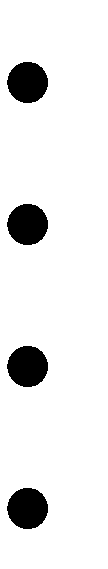 Maintains normal healthy bowel function, this can help prevent constipationPrevent obesity, by making us feel fuller for longer Which fruit and vegetables give us which vitamin?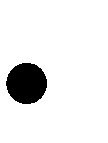 You should eat at least five portions of fruit and vegetables every day. You can choose from fresh, frozen, tinned, dried or juiced. Choose a variety of different colours to get the most health benefits.  Steam or microwave rather than boil to maintain as much goodness as possible. If you do boil, do so for the shortest time and in the least amount of water possible.Remember potatoes do not count because they are a starchy food. 1 portion = 80g of fruit or vegetablesSources (1 portion):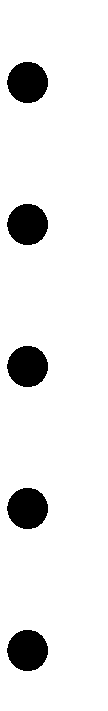 1 apple, banana, pear, orange or other similar sized fruit 2 plums or similar sized fruit½ a grapefruit or avocado1 slice of large fruit, such as melon or pineapple3 heaped tablespoons of vegetables (raw, cooked, frozen or tinned)  3 heaped tablespoons of fruit salad (fresh or tinned in fruit juice) or stewed fruit3 heaped tablespoons of beans and pulses*1 heaped tablespoon of dried fruit (such as raisins and apricots) 1 handful of grapes, cherries or berries1 dessert bowl of salad1 glass (150ml) of fruit juice*** However much you eat, beans and pulses count as a maximum of one portion a day** However much you drink, fruit juice counts as a maximum of one portion a dayReference Intakes (RIs):The average adult of normal weight and average activity levels needs:How to increase our intake: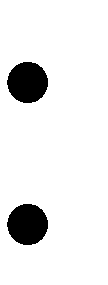 eat at least one portion of vegetables with each meal have fruit or raw vegetables for snacks.Breakfast options:  add a portion of fresh fruit (banana) or a tablespoon of dried fruit (raisins) to your cereal or porridgehave a banana sandwichdrink a glass of fruit juice – diluting juice or a fruit drink are NOT counted as a portion.Lunch options:bowl of vegetable soup bowl of saladportion of vegetables with main course try the vegetarian option.Evening meal options: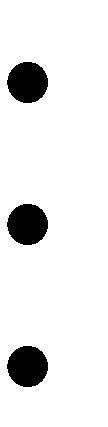 have two portions of vegetables with your meal try the vegetarian meal optionfresh fruit or tinned fruit in juice as pudding.There is a dedicated section about fruit and vegetables on the Healthy Eating Healthy Living video on the SCLD website to go with this pack. It may be useful to show this to the group to aid learning or to give you ideas about what activities to do. Session 1: Fruit and vegetables and health Learning outcomes:At the end of the session the group should:Know that you should eat plenty of fruit and vegetables Be able to list the types – fresh, dried, frozen, tinned Be aware of the health benefits of fruit and vegetables Know what counts as a portionHave fun experiencing new fruit and vegetables by touch, taste and smellHave taken part in physical activityActivities and resources: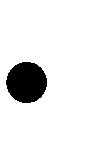 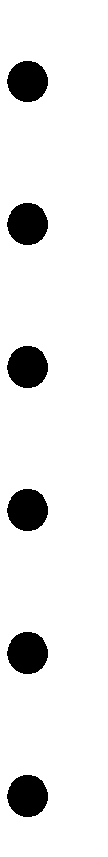 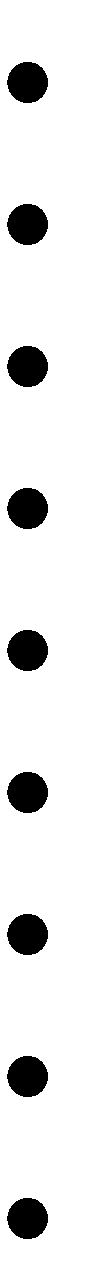 Session 1: Fruit and vegetables and health questions Assessing knowledge about fruit and vegetablesThe purpose of this exercise is to:  find out the group’s existing knowledge about fruit and vegetables.Hand out the ‘Fun with fruit and vegetables’ quiz (page 127-129) and a pen to each group member.Ask the group one question at a time.Ask the group to tick beside the picture/s they think are the answers.  Collect in their answer sheets, to be used again at the end of the fruit and vegetables topic to find out if they have learned from the sessions.Eatwell guide (or activity mat)The purpose of this exercise is to:introduce the group to fruit and vegetablesbe able to list the vegetable types – fresh, dried, frozen, tinned. Try and get an answer from each group member and ask:Which fruit and vegetables do you like?Do you think we should eat a lot or a little fruit and vegetables?Lay out the fruit and vegetables (or wrappers/containers/photographs) on a table.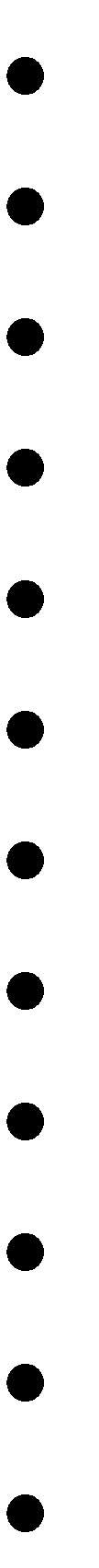 For example:tinned fruit in juice tinned sweetcorn bananasbeans strawberries grapes potatoes orange dried raisins chipsfrozen mixed vegetables fruit juice carton.Invite each learner to choose a food and place it on the Eatwell guide (or activity mat). Ask them to think about which section of the mat it should go onto. If they are not sure ask the rest of the group to help them.The foods should go into the green section, fruit and vegetables. Potatoes and chips do not belong in the fruit and vegetable section. They go in the yellow section, starchy foods.Explain that you should have at least 5 portions of fruit and vegetables every day.Fresh, tinned, dried, frozenThe purpose of this exercise is to:  be able to list the types – fresh, dried, frozen, tinned.Fruit and vegetables can be: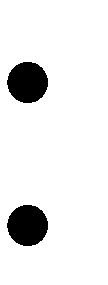 fresh (show a picture of fresh fruit or actual fresh fruit)tinned (show a picture of tinned fruit or an actual tin of fruit in fruit juice)  dried (show a picture of dried fruit or an actual handful of dried fruit)  frozen (show a picture of frozen vegetables or an actual packet of frozen vegetables).Fruit and vegetables are good for you!The purpose of this exercise is to:know that you should eat plenty of fruit and vegetables be aware of the health benefits of fruit and vegetables.Ask the group:do you know why fruit and vegetables are good for you?It is important to eat fruit and vegetables for good health. It keeps our bodies healthy, keeps us regular and can protect us from heart disease, heart attacks, strokes and some cancers. It can protect us from other illness such as catching colds.Use the Boardmaker pictures to talk through your answers (pages 131-- 136):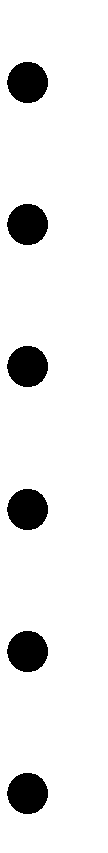 a heart in pain a healthy hearta person sneezinga person in pain on a toilea smiling person on a toilet a person ill in bed.Guess the fruit and vegetables by touch, smell and taste!The purpose of this exercise is to:  have fun and experience of touching, smelling and tasting fruit and veg.Split into three groups. Ask each group to decide on a name for their group. Each group will work on either touch, smell or taste at any one time.TouchThe following foods should be placed in a colourful box filled with shredded paper so that the group members can touch the fruit and vegetables without seeing it: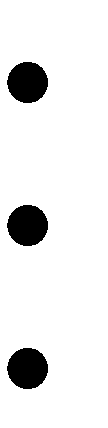 pineapple kiwi broccoli.Ask if anyone recognises the fruit and vegetables they feel. When the group has finished the game, they should move to the next game. Note down the answers of each group for each game.SmellBring through the following foods from the fridge on trays, in covered cups/beakers with a small opening on top to smell:garlic lemon.Ensure the group cannot see the items.Ask if anyone can name the fruit and vegetables they smell. Note down the answers of each group for each game.TasteBring through the following foods from the fridge on trays: cherry tomatoesfruit juice dried fruit.Ask if anyone can name the fruit and vegetables they taste. Note down the answers of each group for each game.You may wish to give a fruity prize for the winning team, e.g. a mango or pineapple.Physical activityThe purpose of this exercise is to:have taken part in physical activity.Encourage the group do some exercise. You could: go for a walk.Suggestion:Why not ask the group what they would like to do for next time? If you have time you could watch the ‘You can do it’ video (SCLD) to get some ideas.Session 2: Fruit and Vegetables in your mealsLearning outcomesAt the end of the session the group should:be able to recall the previous session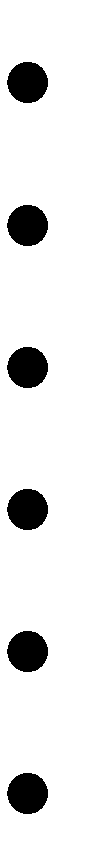 know what counts as a portion of fruit and vegetables know how to choose 5 or more portions each day have taken part in making fruit smoothieshave made a choice of what to cook have taken part in physical activity.Activities and resources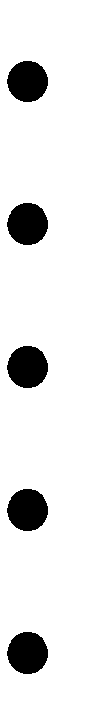 Session 2: Fruit and vegetables in 
your meals Recap fruit and vegetables are good for you!The purpose of this exercise is to:  be able to recall the previous session.Try and get an answer from each group member and ask the group: Why should we eat fruit and vegetables?Use the Eatwell guide (or activity mat) to remind them where the fruit and vegetables go. Each group member should choose a food and put it on the mat.AnswerIt is important to eat fruit and vegetables for good health. It keeps our bodies healthy, keeps us regular and can protect us from heart disease, heart attacks, strokes and some cancers. It can protect us from other illness such as catching colds.It is also important to eat as many different coloured fruit and vegetables as possible, as fruit or vegetable gives us different vitamins.You can use the Boardmaker pictures (page 131-136) to recap with the group.Remind the group that fruit and vegetables can be fresh, tinned, dried, frozen.Fresh (show a picture of fresh fruit or actual fresh fruit).Tinned (show a picture of tinned fruit or an actual tin of fruit in fruit juice).Dried (show a picture of dried fruit or an actual handful of dried fruit.Frozen (show a picture of frozen vegetables or an actual packet of frozen vegetables).What is a portion?The purpose of this exercise is to:know what counts as a portion of fruit and vegetables.Ask the group if they know what a portion of fruit and vegetables is. A portion is:any fruit and vegetable that fits in your hand3 heaped tablespoons of vegetables, beans or pulses a dessert bowl of fruit or vegetable salad.ExamplesAn orange, an apple, 4 strawberries, a bowl of tinned fruit, a bowl of fruit salad in fruit juice, a bowl of vegetable salad, 3 heaped tablespoons of beans, sweetcorn or peas.Try to give examples of fresh, dried, tinned and frozen fruit and veg. It is preferable to show an actual portion fitting in your hand rather than pictures.Ask someone from the group to hold a portion. Ask them if there is more space in their hand for more fruit or veg.Ask the group:Do you know how many portions of fruit and vegetables you should eat each day?We all should eat 5 portions of fruit and veg. Remind the group that potatoes do not count as a portion of fruit and vegetables.You can only count a glass of fruit juice and peas/beans once a day because they don’t have the same goodness in them that other fruit and vegetables have.How can we have 5 portions of fruit and vegetables a day?The purpose of this exercise is to:recognise what counts as a portionknow how to choose 5 or more portions each day.It is very easy to have 5 portions of fruit and vegetables in a day. By using a flipchart and pictures of foods build a healthy menu.Put a picture of breakfast cereals as a breakfast on the flipchart. Ask the group:Taste and tryThe purpose of this exercise is to:have taken part in making fruit smoothieshave made a choice in creating a healthy smoothieLay out the ingredients on the table along with the equipment that is required.You should have previously identified group leaders. Encourage them to perform the cooking tasks and those who may be less able can perform simple and safe activities such as:washing the fruitputting the ingredients into bowls cutting up ingredientsusing the blender.Split the group into smaller teams with at least one group leader in each.Hand out the recipe cards. Depending on your group you may decide to go through the recipe step by step as one big group or leave the small teams to work their way through the recipe. Make sure you keep checking in with each group to ensure they are on track and know what they are doing.Important notice: Please follow the cooking rules to avoid problems with food safety. Everything used has to be clean and safe.Serve the smoothies in the plastic cups.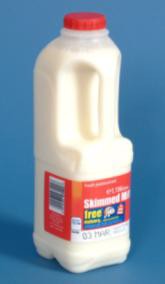 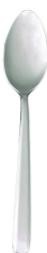 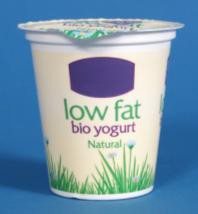 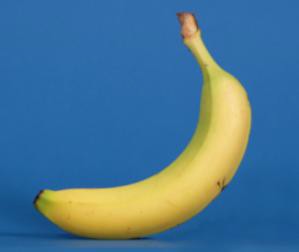 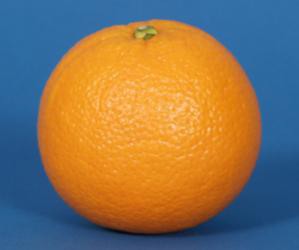 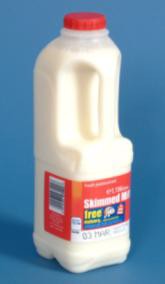 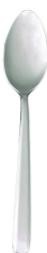 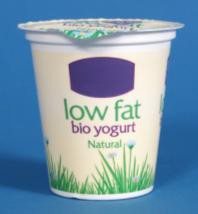 Fruit smoothiesWhat I need: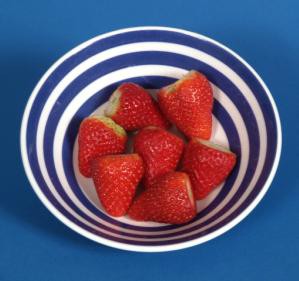 What do I do?Physical activityThe purpose of this exercise is to:  have taken part in physical activity.Encourage the group do some exercise. You could: go for a walk.Suggestion:Why not ask the group what they would like to do for next time? If you have time you could watch the ‘You can do it’ SCLD video – (http://vimeo.com/21292481) to get some ideas or talk to your local authority to find out if they run accessible physical activities.Session 3: Fruit and vegetables and shopping Learning outcomesAt the end of the session the group should: 
be able to recall the previous session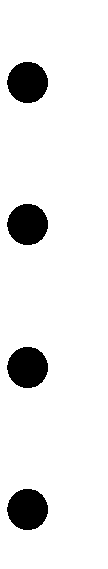 know where to buy fresh, dried, frozen, tinned fruit and vegetables be able to choose ingredients for one recipehave tasted new/exotic fruit and vegetables.Activities and resourcesSession 3: Fruit and vegetables and shopping Recap fruit and vegetablesThe purpose of this exercise is to:  discuss what they did during the second session.Suggestion: Consider questions from session two Fruit and Vegetables in your meals to recall the information.Supermarket visitThe purpose of this exercise is to:know where to buy fresh, dried, frozen, tinned fruit and vegetables be able to choose ingredients for one recipeBefore you visit the supermarket ask the group to choose which recipe they will make (you may decide to make more than one depending on your group).Carrot and coriander soupBaked appleQuick pizzaAt the visit with the group:Find fruit and vegetables that exist in different forms – fresh, dried, tinned or frozen.For example: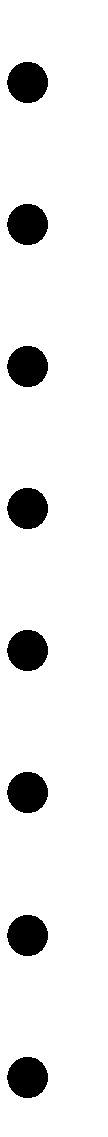 fresh banana and dried banana fresh apples and dried apples fresh apricots and dried apricotsfresh pineapple and tinned pineapple tinned fruit saladfresh peas and tinned peas and frozen peas fresh broccoli and frozen broccoli florets frozen mixed vegetables.Ask the group:What fruit and vegetables do you see?Repeat the question each time you see different forms of fruit and vegetables.Which fruit and vegetables are your favourite?Can you choose some fruit and vegetables to try later? Encourage them to opt for ones they’ve not tried before.For example: avocado, passion fruit (fresh), cranberries, bananas (dried), mango (tinned or fresh), cherry tomatoes, celery.Buy the foods that you will use for the cooking session (see shopping list for recipe).Tasting what we boughtThe purpose of this exercise is to:  have tasted new/exotic fruit and vegetables.When you return to the learning base prepare for the tasting exercise. Make sure the group wash their hands and then taste the things that you bought at the supermarket.Discuss:how things tasteall the different colours of fruit and vegetables and why this is  good for uswhich unhealthy foods you could replace with these healthier alternativesour experience at the supermarketTry to reinforce messages discussed in previous sessions such as: Why it is good to eat fruit and vegetables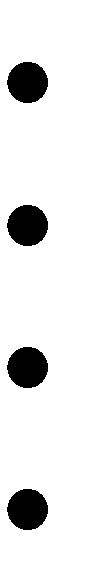 How many portions you should have a day Alternative foods to try What a portion is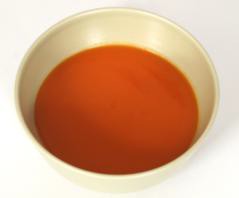 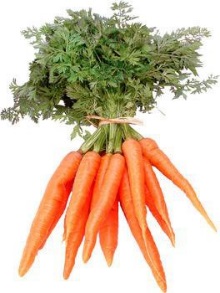 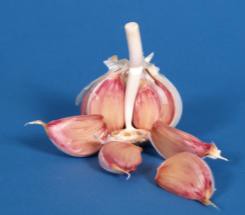 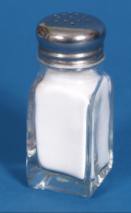 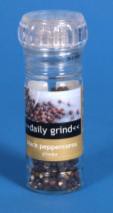 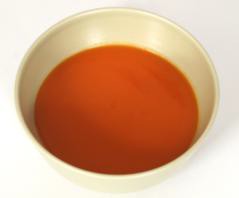 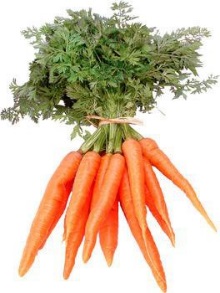 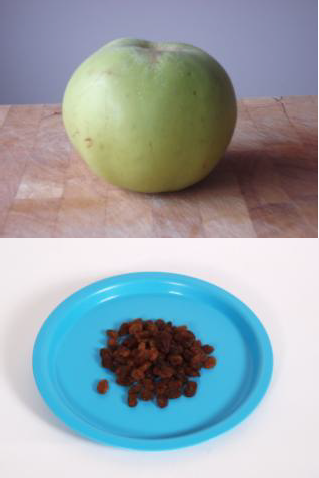 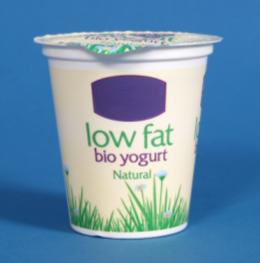 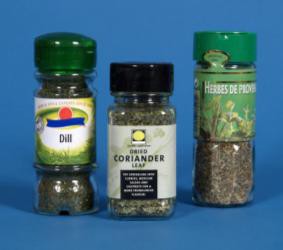 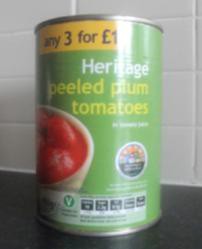 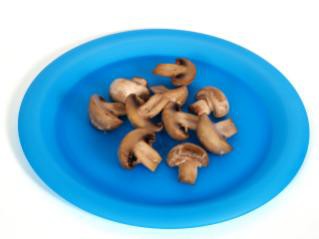 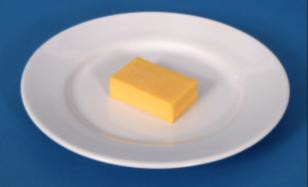 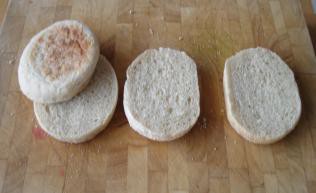 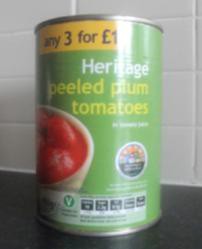 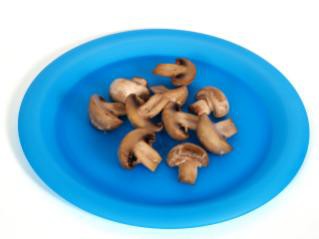 Session 4: Fruit and vegetables and cooking Learning outcomes:At the end of the session the group should: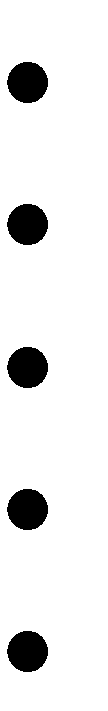 be aware of basic food safety guidelines have increased their practical cooking skillshave experienced the process of raw foods to cooked know the task sequencehave experienced tasting the foods they cooked.Activities and resources: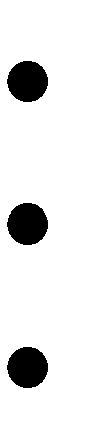 Preparation for cookingThe purpose of this part of the session is to:  be aware of basic food safety guidelines.Today you will make one (or more if applicable) of the following: carrot and coriander soup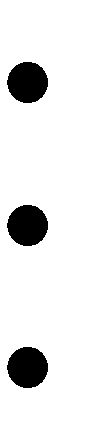 baked applequick pizza.Hand out and read through, explaining as you go the cook’s rules. Ask everyone to wash their hands and put on their aprons and hats (if using).CookingThe purpose of this part of the session is to:increase their practical cooking skillsexperience the process of raw foods to cooked foods be able to follow a task sequenceexperience tasting the foods they cookedLay out the ingredients on the table along with the equipment that is required.You should have previously identified group leaders. Encourage them to perform the cooking tasks and those who may be less able can perform simple and safe activities such as:putting the ingredients into bowls cutting up the ingredientsmixing the ingredients.Split the group into smaller teams with at least one group leader in each.Hand out the recipe cards. Depending on your group you may decide to go through the recipe step by step as one big group or leave the small teams to work their way through the recipe. Make sure you keep checking in with each group to ensure they are on track and know what they are doing.Important notice: Please follow the cooking rules to avoid problems with food safety. Everything used has to be clean and safe.TastingThe purpose of this part of the session is to:experience the process of raw foods to cooked foods experience tasting the foods they cooked.Make sure that everyone has washed their hands, sit down and enjoy your food!Ask the group:Do you like them?What unhealthy foods could you replace in your diet with your recipes?Would you make them at home? Who could help you?Optional exerciseDepending on the size of your group and the cooking facilities that you have, you might want to do the tasting along the lines of the television programme ‘Come Dine with Me’ with groups giving marks out of 10 for each dishStarter – carrot and coriander soup Main course – pizzaDessert - Baked appleYou might want to give the cook’s rules, shopping list and recipe cards as handouts so that members of the group can take them home and make them again.Carrot and coriander soupWhat I need: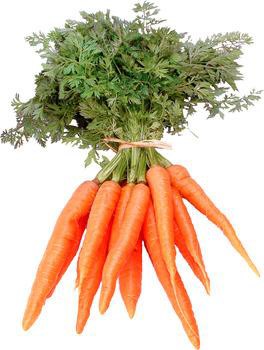 What do I do?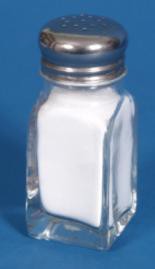 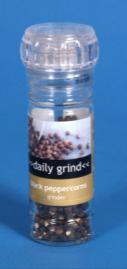 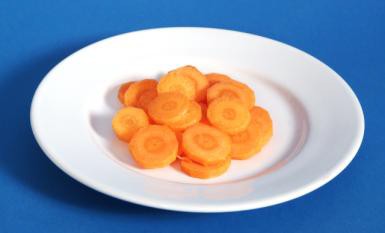 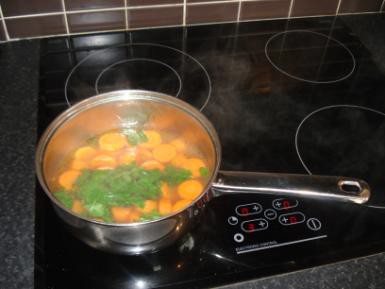 Quick pizzaWhat I need: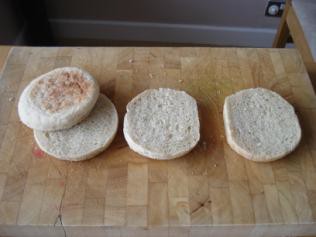 Pinch of pepper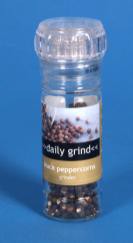 What do I do?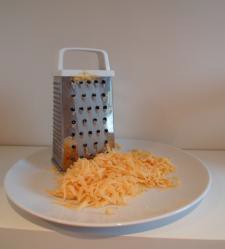 Baked appleWhat I need: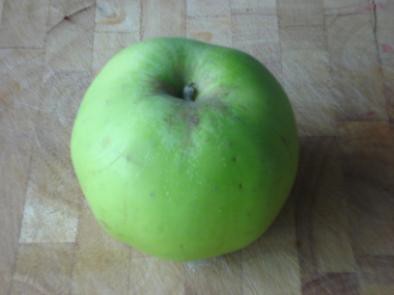 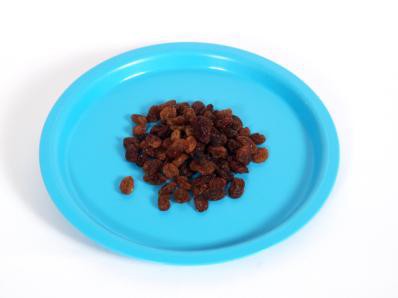 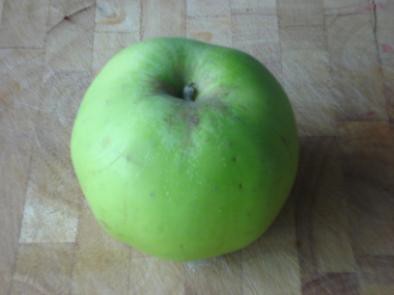 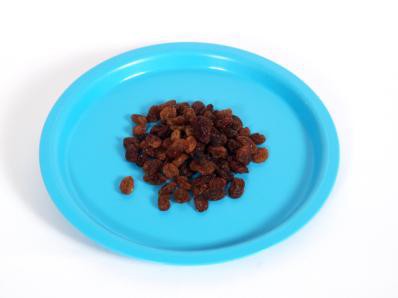 Oven temperature: 190˚CTime to cook: 40 minutesWhat do I do?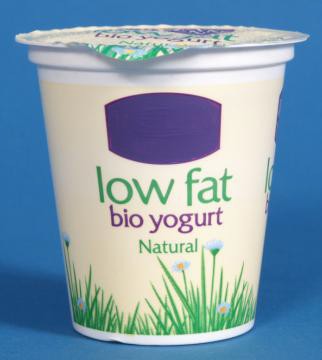 Session 5: Fruit and vegetables recapLearning outcomes:At the end of the session the group should: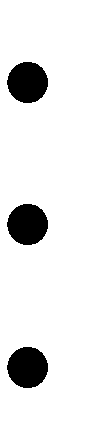 be able to recall the main messages from the previous sessions have some fun playing fruit and vegetable bingohave taken part in physical activity	.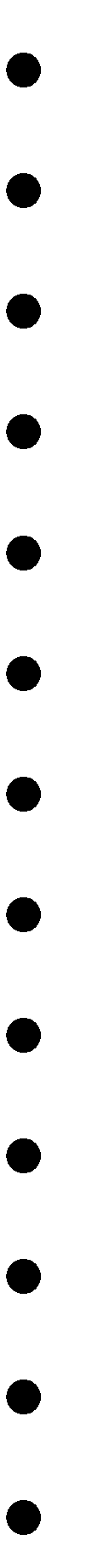 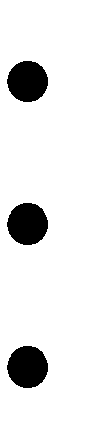 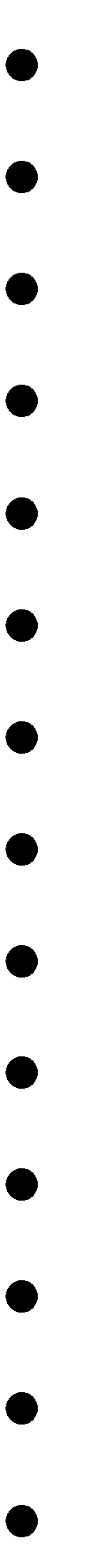 Session 5: Fruit and vegetables recapThe purpose of this exercise is to:  be able to recall the main messages from the previous sessions.Ask the group:Why should we eat fruit and vegetables?It is important to eat fruit and vegetables for good health. It keeps our bodies healthy. Keeps us regular and can protect us from heart disease, heart attacks, strokes and some cancers. It can protect us from other illness such as catching colds.Use the Boardmaker pictures (pages 131-136) to talk through your answers: a heart in paina healthy hearta person sneezinga person in pain on a toilet a smiling person on a toilet a person ill in bed.Remind the group that fruit and vegetables can be fresh, tinned, dried and frozen.Lay out the fruit and vegetables (or wrappers/containers) on a table. For example: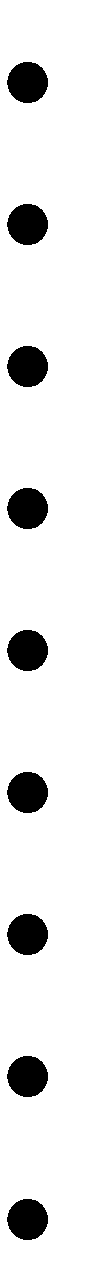 Tinned pears in juice Tinned sweetcorn BananasBeans Strawberries Grapes Potatoes Orange Dried raisins  Frozen mixed vegetablesFruit juice carton ChipsInvite each learner to choose a food and place it on the Eatwell guide (or activity mat). Ask them to think about which section of the mat it should go onto. If they are not sure ask the rest of the group to help them.The foods should go into the green section, fruit and vegetables. Potatoes and chips do not belong in the fruit and vegetable section. They go in the yellow section, starchy foods.What is a portion?The purpose of this exercise is to:  be able to recall the main messages from the previous sessions Ask the group if they know what a portion of fruit and vegetables is.A portion is:any fruit and vegetables that fits in your hand3 heaped tablespoons of vegetables, beans or pulses a dessert bowl of fruit or vegetable salad.Examples:An orange, an apple, 4 strawberries, a bowl of tinned fruit, a bowl of fruit salad in fruit juice, a bowl of salad, 3 heaped tablespoons of beans, sweetcorn or peas.Try to give examples of fresh, dried, tinned and frozen fruit and veg. It is preferable to show an actual portion fitting in your hand rather than pictures.Ask someone from the group to hold a portion. Ask them if there is more space in their hand for more fruit or veg.Ask the group:Do you know how many portions of fruit and vegetables you should eat each day?We all should eat 5 portions of fruit and vegetables a day. The more colours we eat the better as different colours provide different vitamins. Remind the group that potatoes do not count as a portion of fruit and vegetables.Fruit and vegetables during the dayThe purpose of this exercise is to:  be able to recall the main messages from the previous sessions.It is very easy to have five portions of fruit and vegetables in a day. By using a flipchart and pictures of foods build a healthy menu.Put a picture of breakfast cereals as a breakfast on the flipchart. Ask the group:Fruit and vegetable bingoThe purpose of this exercise is to:  have some fun playing fruit and vegetable bingo. We are going to play fruit and vegetable bingo!Hand out bingo cards (page 137-142) and black markers to each learner. Make sure you only give out 1 winning card (the winning card has a bowl of strawberries at the bottom right).Explain to the group:  I will pick out pictures of fruit and vegetables (page 143-147) one at a time.You tell me what the fruit or vegetable is.Then cross of the picture if you have it on your card.The first person to cross off all the pictures on their card is the winner.  When you get all the pictures remember to shout bingo!Learning checkThe purpose of this exercise is to:  be able to recall the main messages from the previous sessions.Use the “Fun with fruit and vegetables” quiz sheets (page 127-129) completed in session 1. Do the quiz a second time and see if the group still tick the same answers.Physical activityThe purpose of this exercise is to:  have taken part in physical activity.Encourage the group do some exercise. You could: go for a walk.Suggestion:Why not ask the group what they would like to do for next time? If you have time you could watch the ‘You can do it’ SCLD video. (http://vimeo.com/21292481) to get some ideas or talk to your local authority to find out if they run accessible physical activities.Fun with fruit and vegetables quizCan you recognize the food and drinks below? Tick the fruit and vegetables.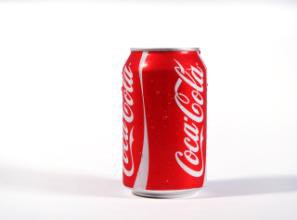 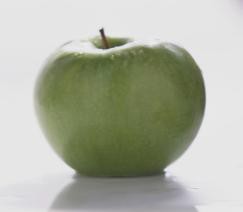 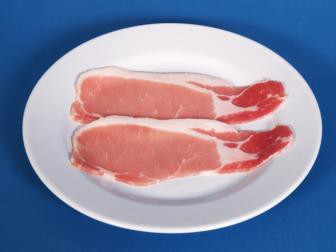 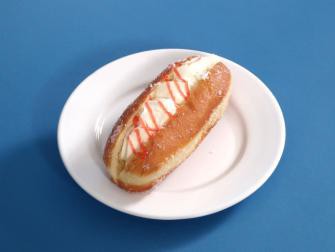 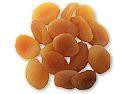 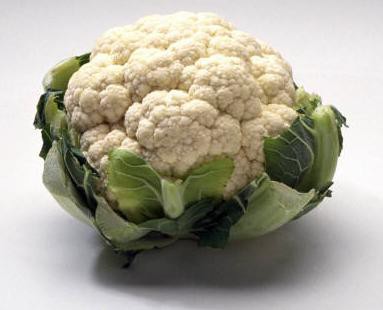 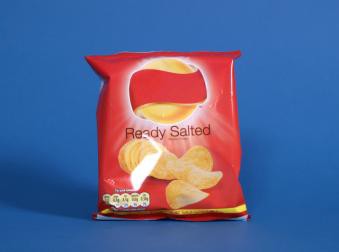 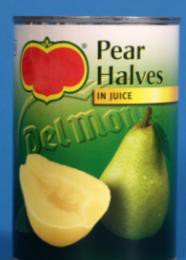 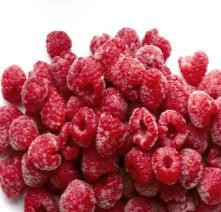 Tick the fruit and vegetables that are good for us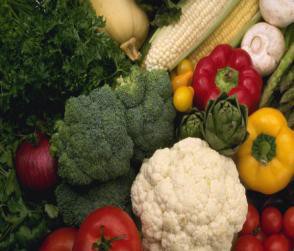 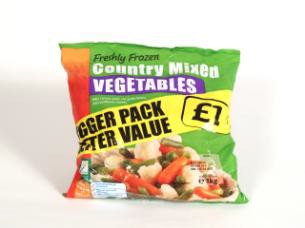 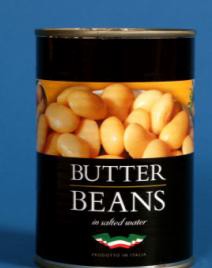 Tick how many fruit and vegetables we should eat each day? a)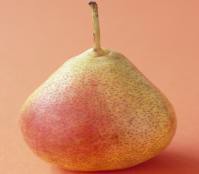 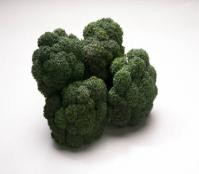 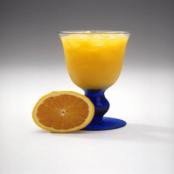 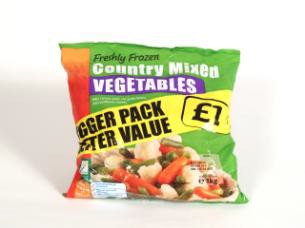 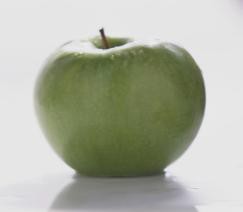 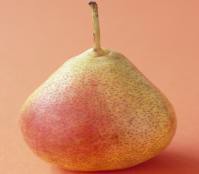 b)c)d)Tick the correct way to measure a portion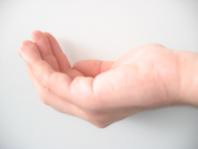 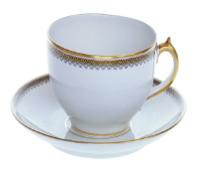 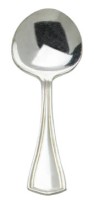 A handful	a cup	a spoonTick the healthy snack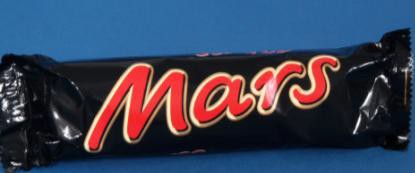 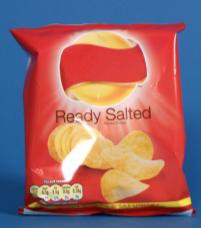 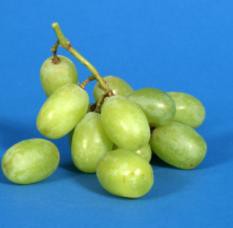 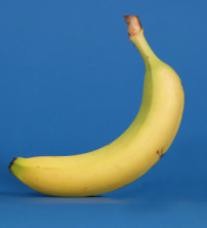 Fruit and vegetablesFun with fruit and vegetables quizAnswersApple, dried apricots, carrots and cauliflower.All of them.We should eat at least 5 portions of fruit and vegetables every day. We should try to have as many different colours as possible too.A portion is approximately a handful.The grapes and banana are the healthy snack.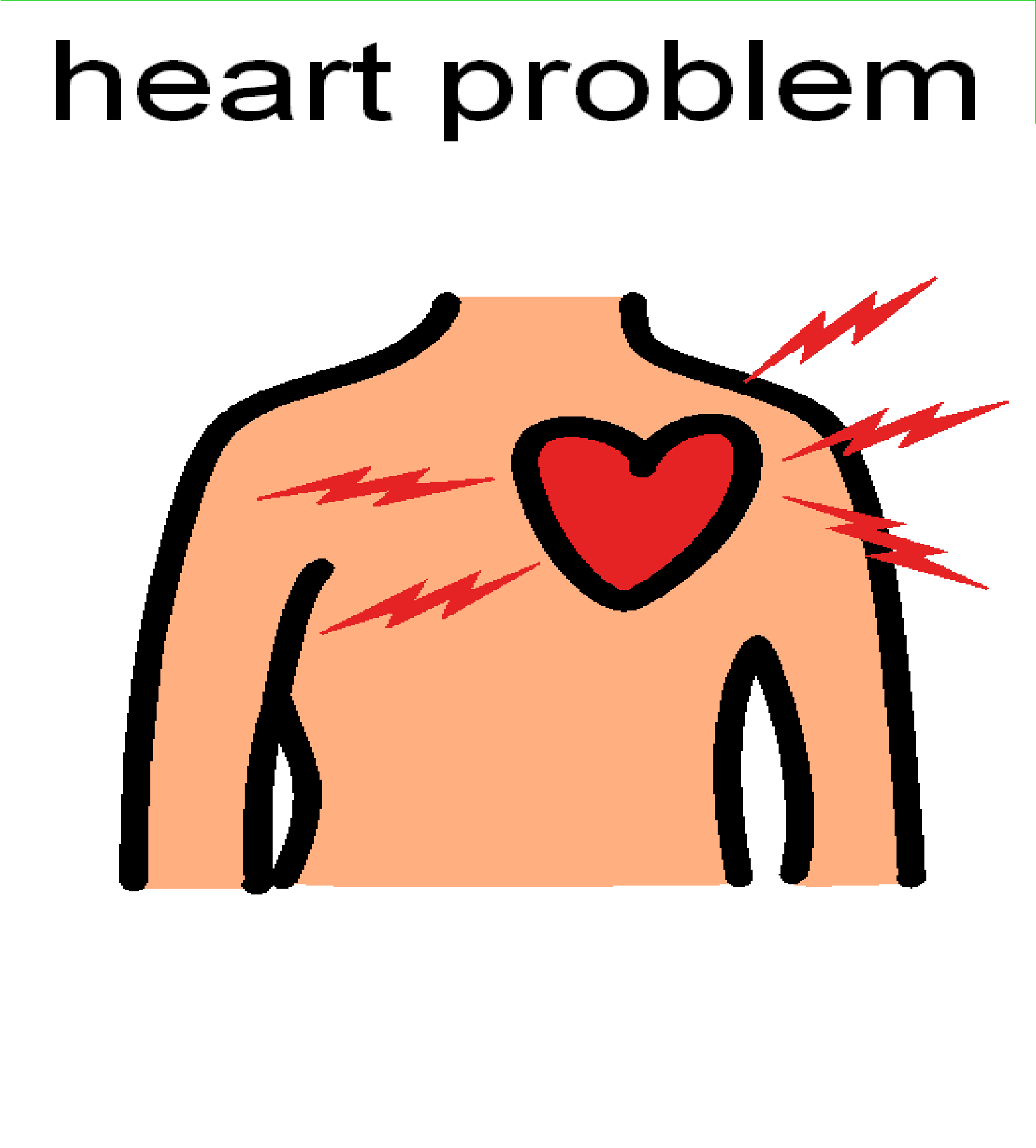 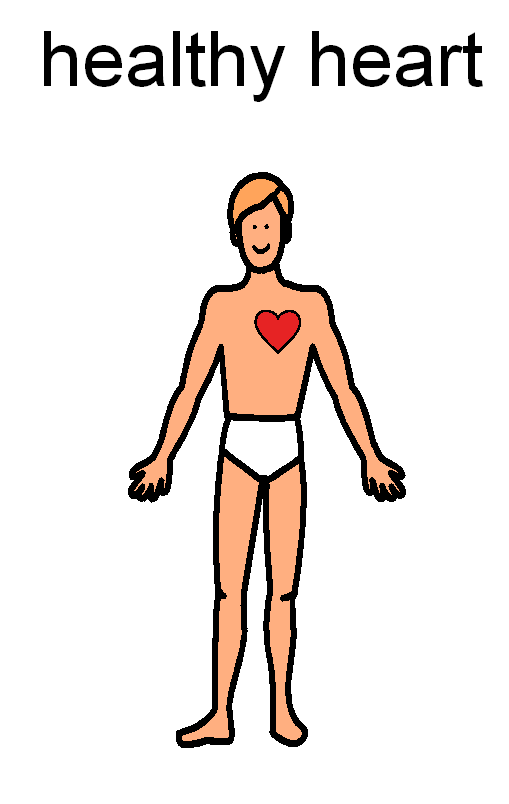 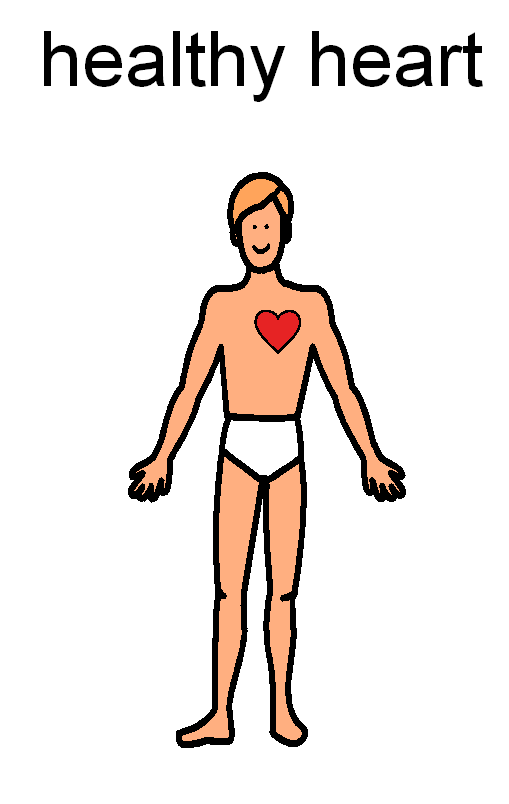 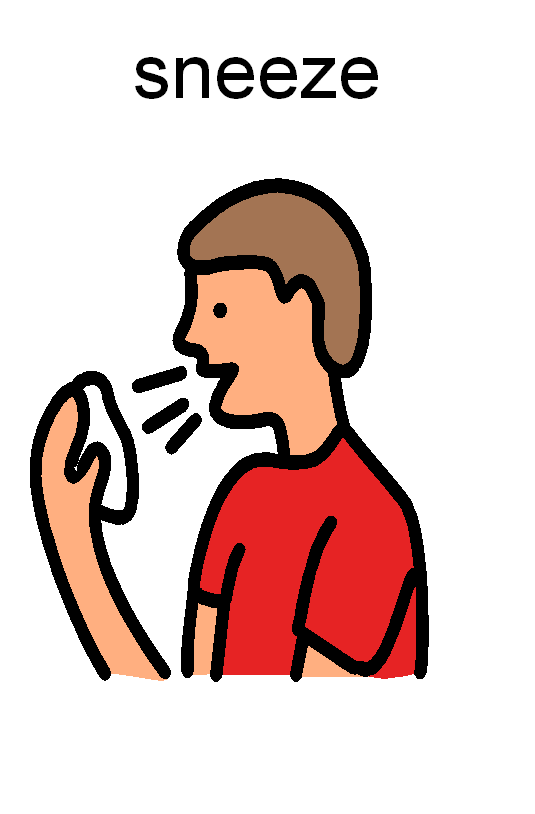 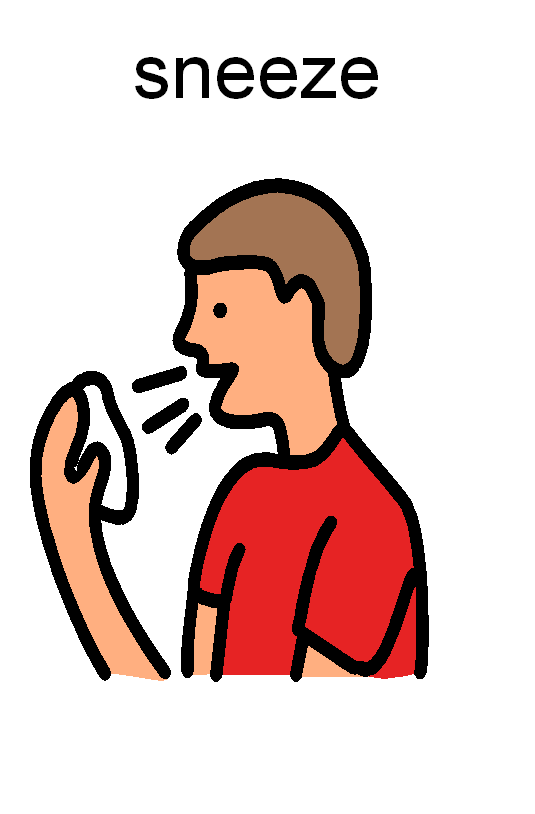 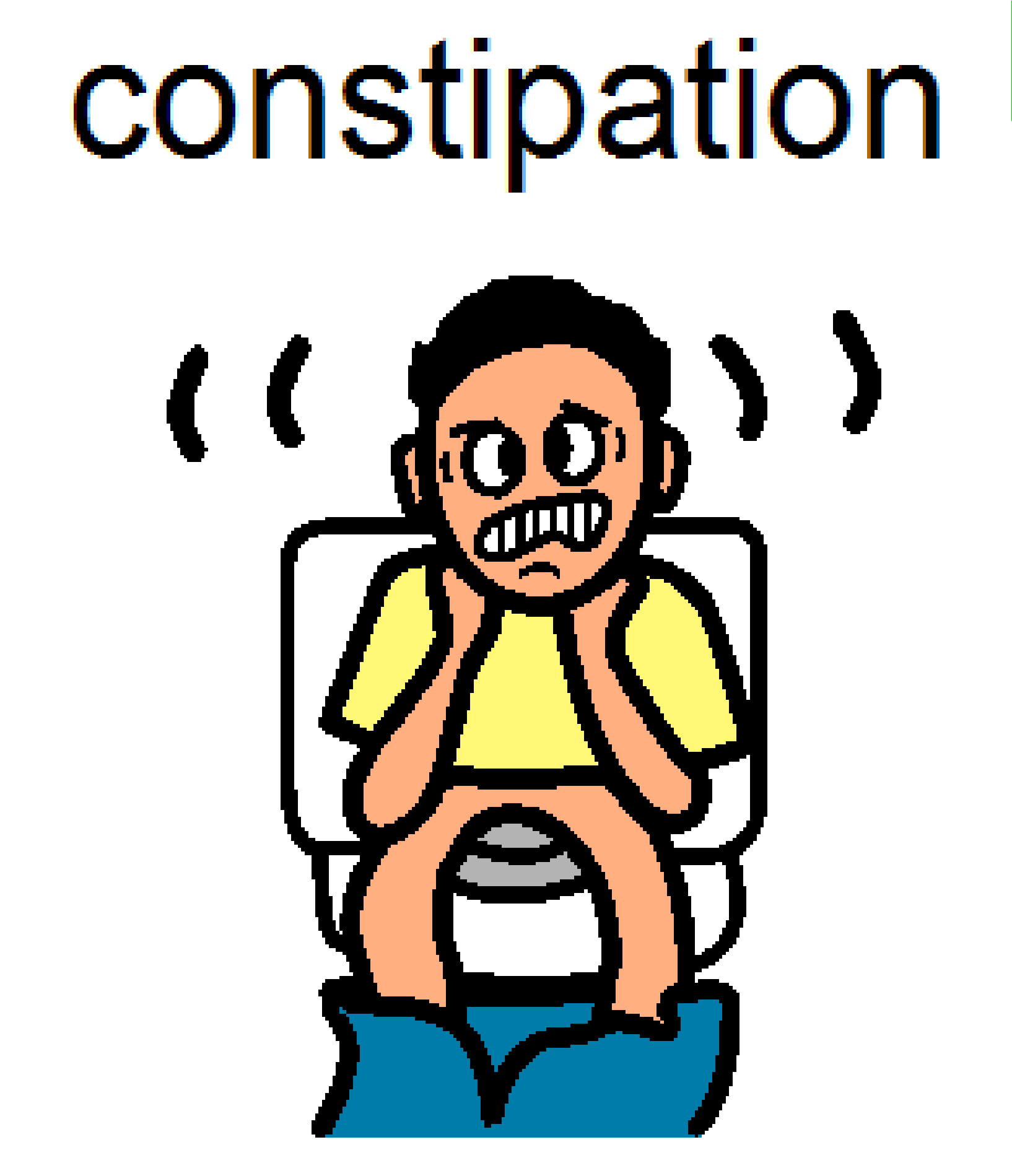 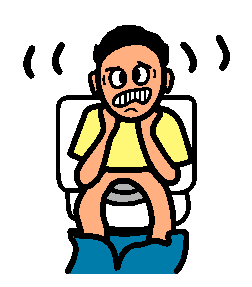 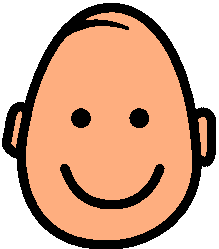 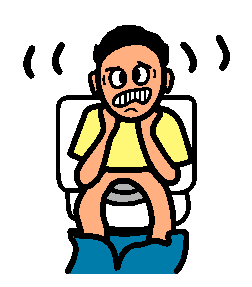 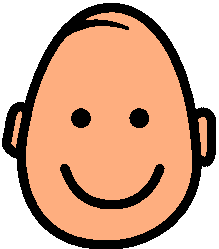 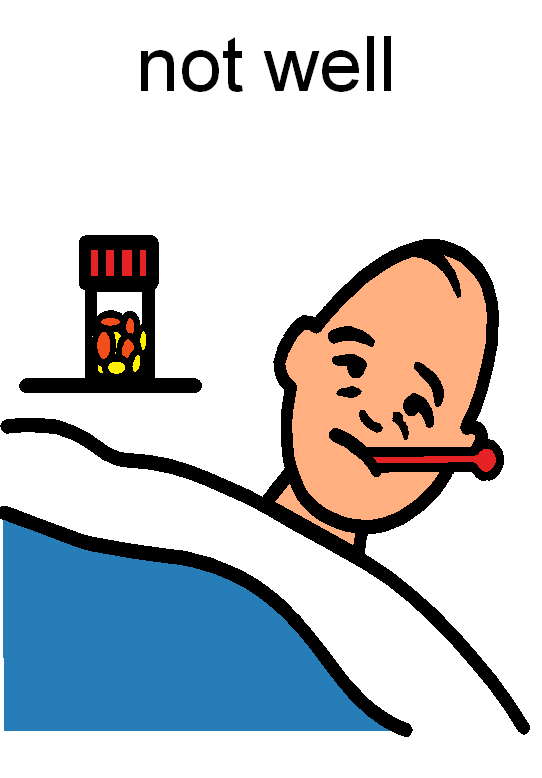 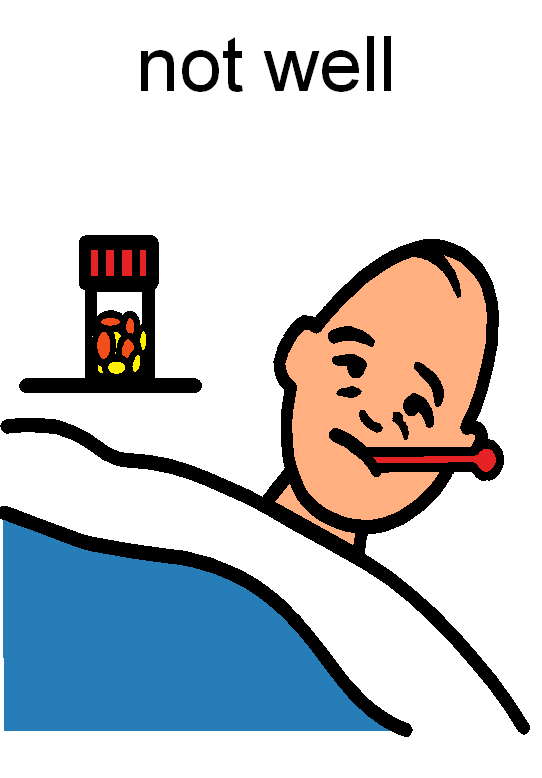 Fruit and vegetablesBingoFruit and vegetablesBingoFruit and vegetablesBingo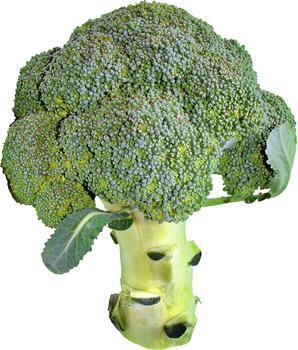 Fruit and vegetablesBingoFruit and vegetablesBingoFruit and vegetablesBingo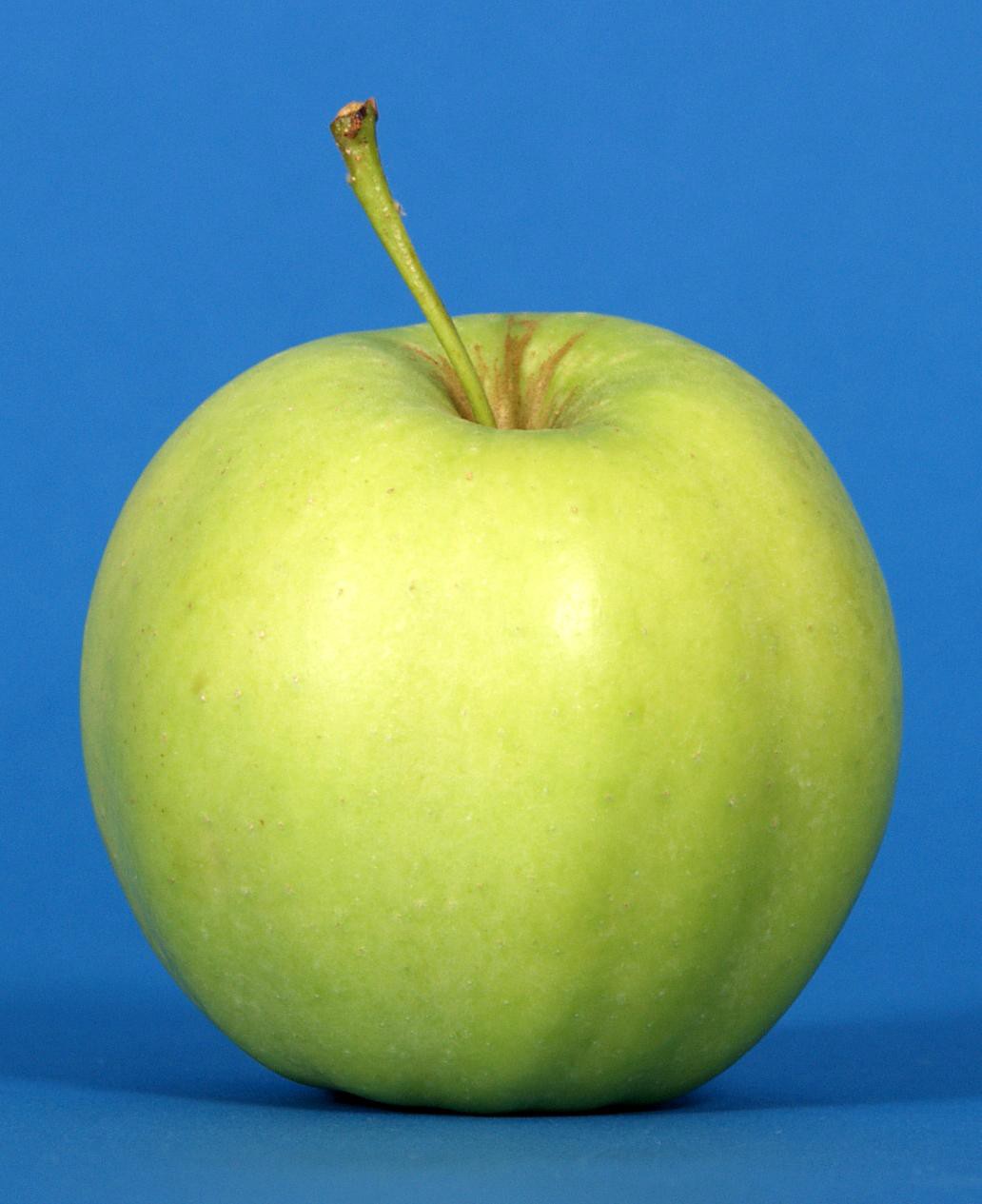 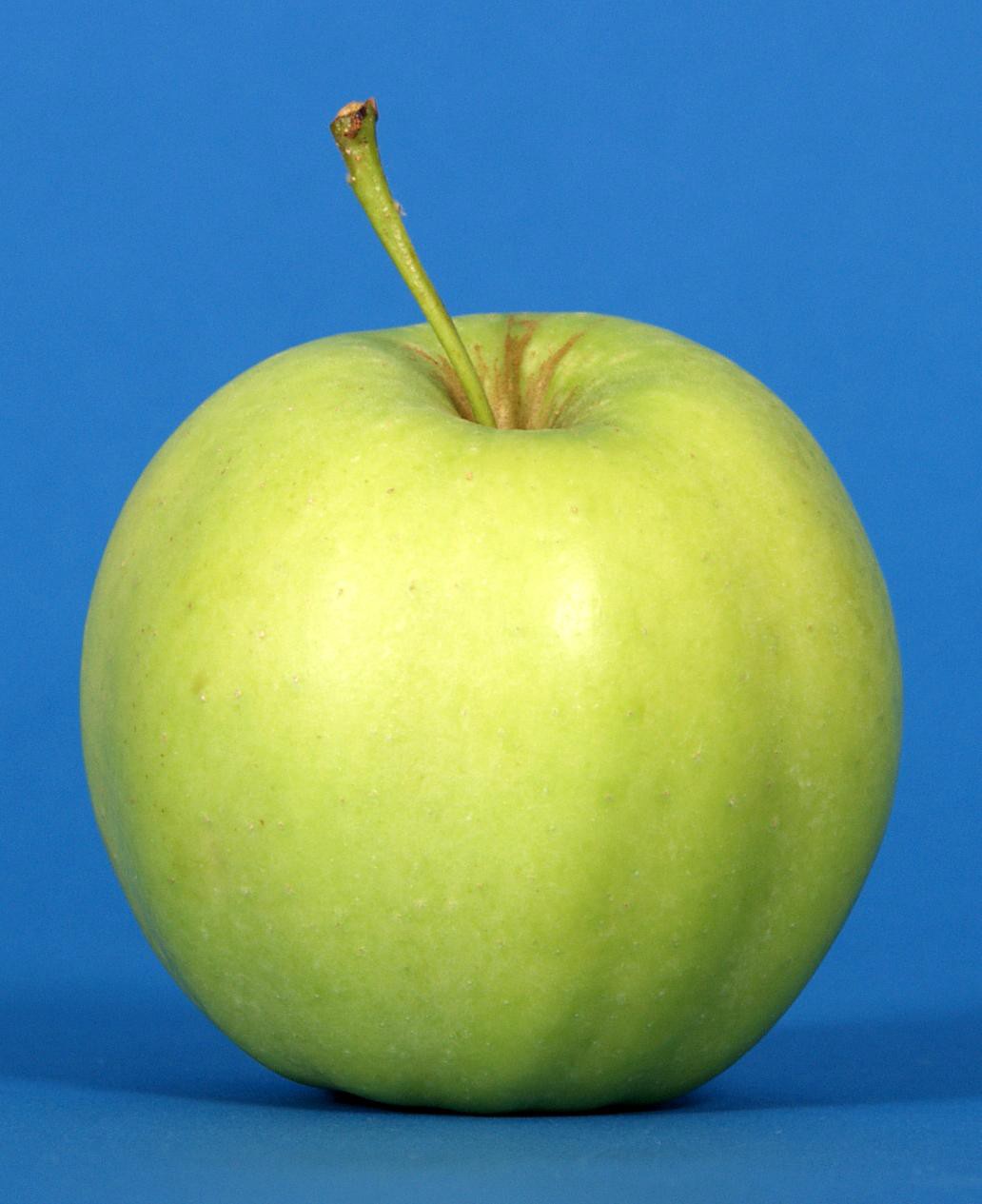 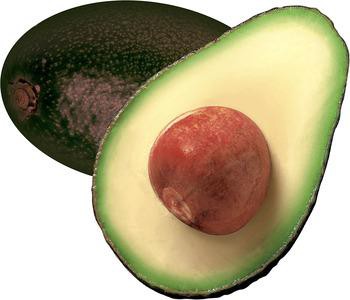 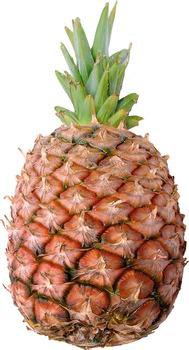 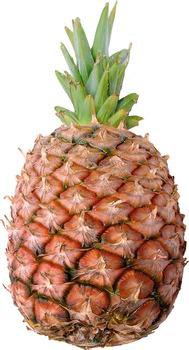 144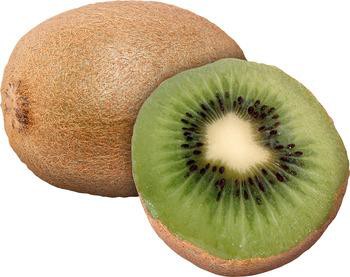 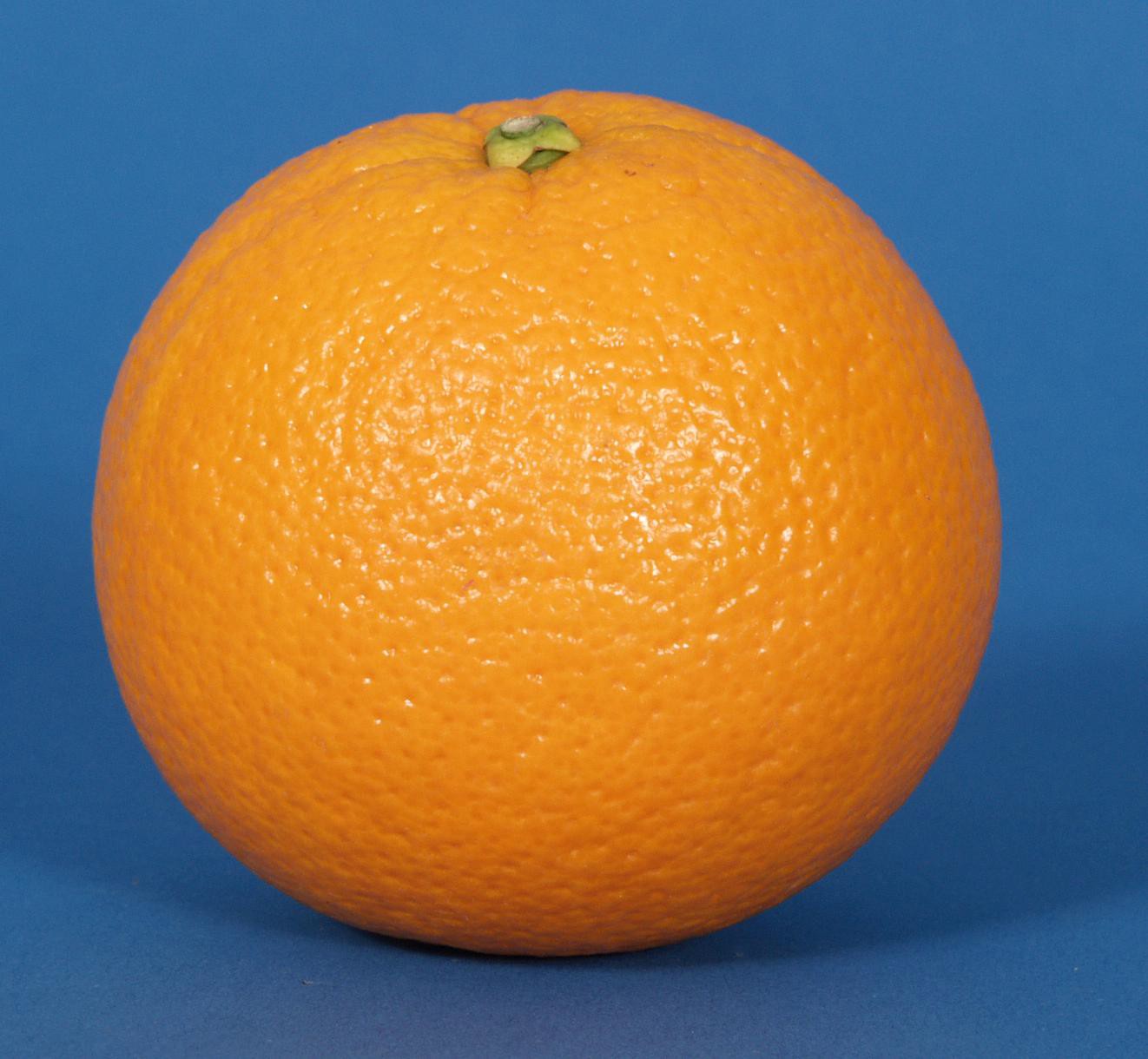 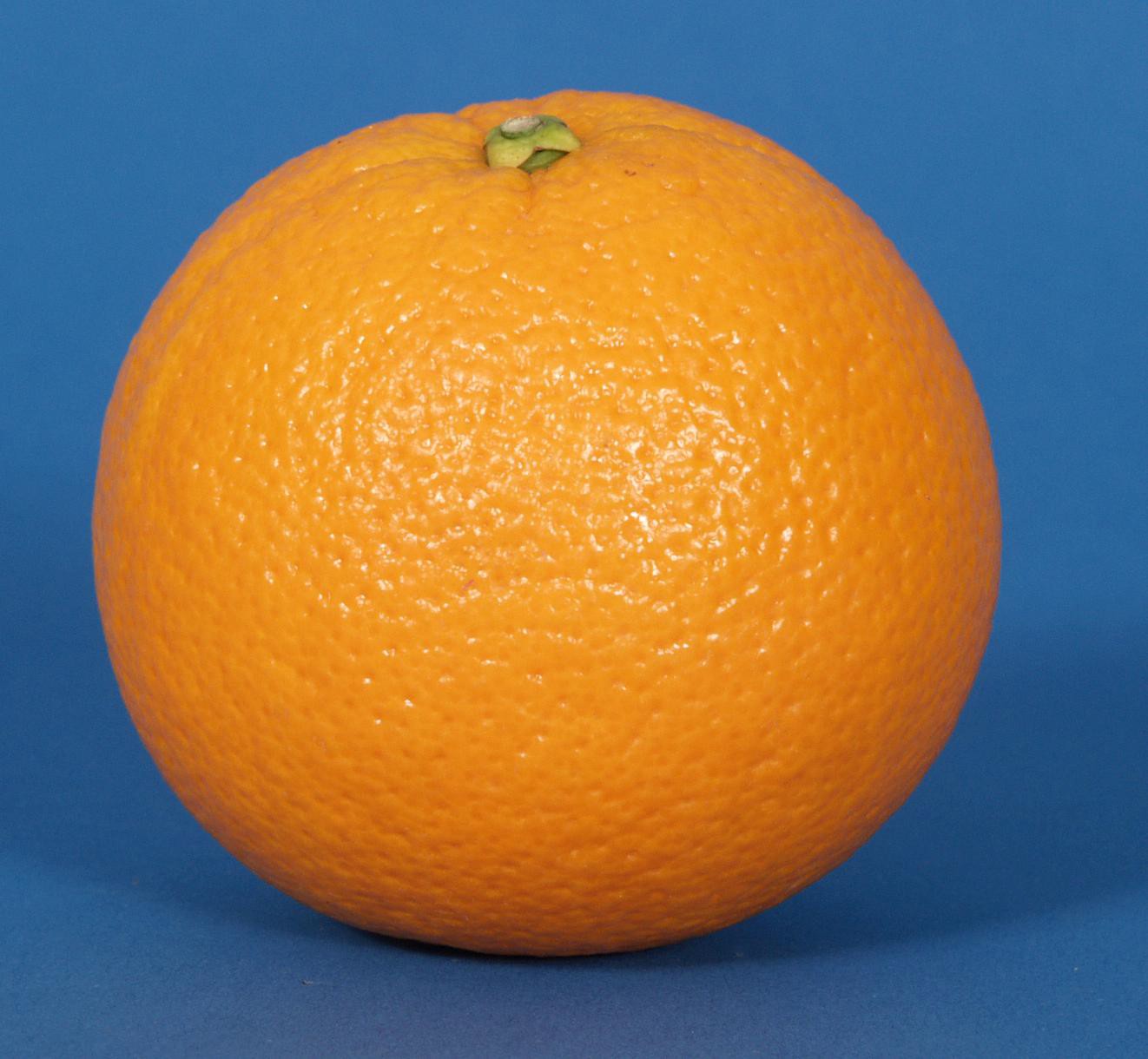 145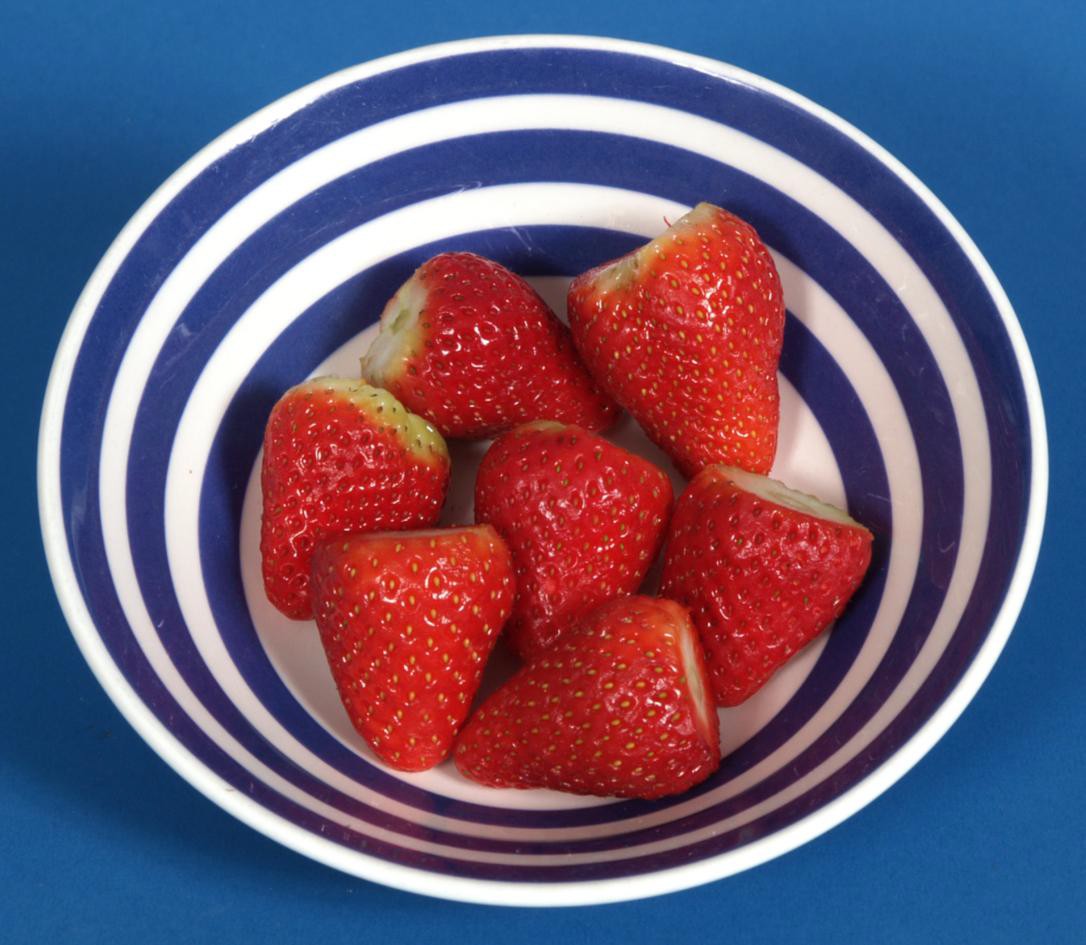 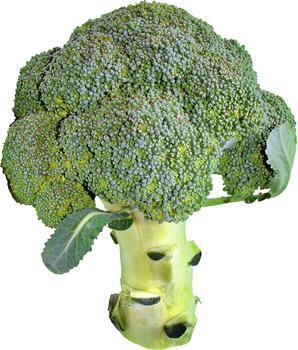 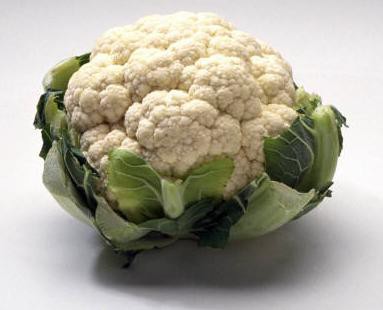 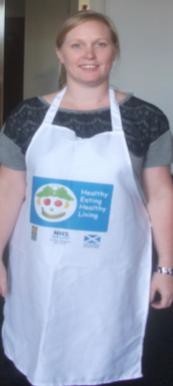 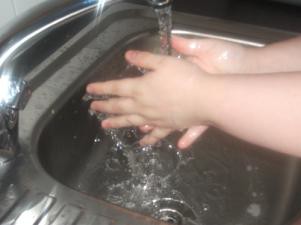 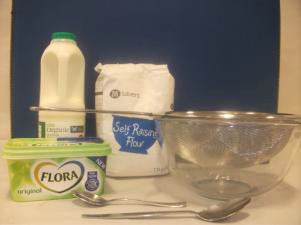 Fruit and vegetablesCook’s rules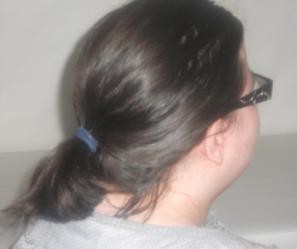 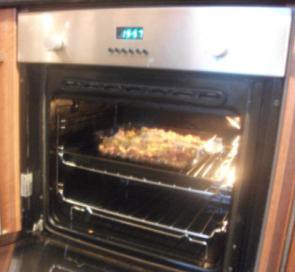 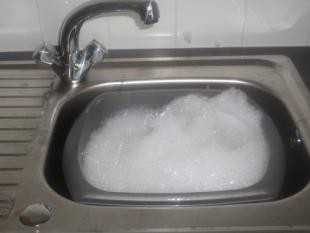 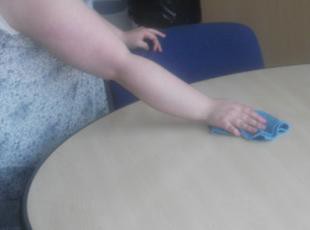 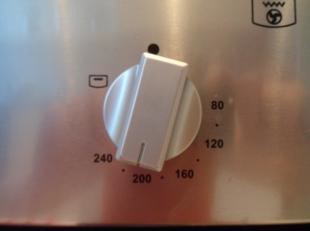 Fruit and vegetables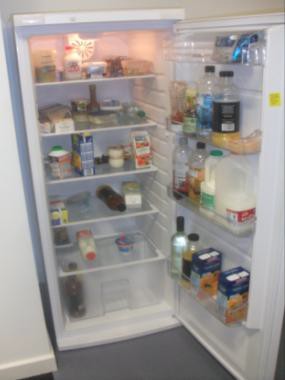 VitaminBenefit to bodyFruit and/or vegetableAFor growth, healthy skin and hair, helps immune systemBananas, blackberries, avocados, melons, oranges, carrotsBCell repair, digestion, production of energy, immune system, healthy bloodAsparagus, broccoli, spinach, bananas, dried fruitCFor growth, healthy body tissue, wound repair, healthy immune system, helps iron absorptionStrawberries, oranges, mangos, lemon, red pepper, spinachEHealthy heart, blood and circulationTomatoes, brussel sprouts, spinach, tropical fruitsKHelps in blood clotting and for strong bonesApple, banana, kiwi fruit most vegetablesEach daywomenmenPortions of 80g5 portions or more5 portions or moreActivityPreparationResourcesQuestions assessing knowledge about fruit and vegetablesPrint off copies or photocopy Fun with Fruit and Vegetables quiz sheets Fun with fruit and vegetables quiz (page 127-129)  PensEatwell guide (or activity mat)Buy fruit and vegetable items or collect wrappers and containers to use in exerciseAlternatively print off food photographs from the SCLD websiteEatwell guide (or activity mat)Tinned fruit in juice Tinned sweet corn BananasBeans Strawberries Grapes Potatoes Orange Dried raisins ChipsFrozen mixed vegetablesFruit juice cartonActivityPreparationResourcesFresh, tinned, dried, frozenPrint off pictures of fresh, dried, tinned and frozen fruit and vegetables if necessaryEatwell guide (or activity mat)Real or pictures of fresh, tinned, dried, frozen fruit and vegetablesFruit and vegetables are good for you!Boardmaker pictures  A Boardmaker picture of heart problems  A Boardmaker picture of a healthy heart with happy face and thumbs up  A Boardmaker picture of a person sneezing   A Boardmaker picture of a person in pain on the toilet  A Boardmaker picture of a smiling person on the toilet  A person ill in bed (pages 131-136)ActivityPreparationResourcesGuess the fruit and vegetables by touch smell and tasteTouchShred some paper to fill the box  Add a pineapple, kiwi fruit and head of broccoliSmell  Peel and top 2 cloves of garlic and place in disposable cup covered with foilTaste  Wash cherry tomatoes  Pour out small unsweetened fruit juice  Place small portion of dried fruit e.g. raisins, cranberries in cups  Store all food tasters in the fridge until neededA table cover TrayCocktail sticks Disposable plastic cups NapkinsA box filled with shredded paper GarlicLemon Pineapple Kiwi BroccoliCherry tomatoes Fruit juiceDried fruit PrizePhysical activity  Check the risk assessment sheets to make sure that groups can do the exercise that is suggested  Plan out a walk to do with the group. ‘You can do it’ (SCLD) from http://vimeo.com/21292 481ActivityPreparation  ResourcesPictorial recallPrint off pictures of fresh, tinned, dried and frozen fruit and vegetablesMake sure you are familiar with the health benefits of eating fruit and vegetablesPrint off board maker picturesEatwell floor mat or guideReal or pictures of fresh, tinned, dried, frozen fruit and vegBoardmaker picture of heart problemsBoardmaker picture of a healthy heart with happy face and thumbs upBoardmaker picture of a person sneezingBoardmaker picture of a person in pain on the toiletBoardmaker picture of a smiling person on the toiletBoardmaker picture of a person ill in bed(Page 131-136)ActivityPreparationResourcesWhat is a portion?An orange An apple4 strawberriesA handful of raisinsA bowl of tinned fruit in fruit juiceA bowl of fruit salad in fruit juiceA bowl of vegetable salad3 heaped tablespoons of beans or sweet corn or peas.How can we have 5 portions a day?Flip chart/paper and pensPictures of:Bowl of cereal Sandwich SteakGlass of fruit juiceA handful of dried fruit OrangesApples Bananas Grapes SaladVegetable soup Broccoli CarrotsPeas YoghurtActivityPreparationResourcesTaste and trySmoothies recipe card A chopping boardA knife to cut fruit A blenderFresh fruit or tinned with juiceMilk or yoghurt Plastic cups to serve smoothiesPhysical activity  Check the risk assessment sheets to make sure that groups can do the exercise that is suggested  Plan out a walk to do with the group.  ‘You can do it’ (SCLD) from http://vimeo.com/21292 4811. Which foods they can add so they can start counting their portions of fruit and vegetables a day (let them choose from the pictures)any fruit in the bowl of cereals (1st portion)a glass of fruit juice (2nd portion) remember only counts once in the day2. Which food they might have as a snack after breakfast (let them choose from the pictures)a fruit or a handful of dried fruit (3rd portion)Put a picture of a sandwich as lunch on the flipchart.3. Which foods they can add to make it healthier (let them choose from the pictures)a salad (4th portion) vegetable soup (5th portion)4. Which food they might have as a snack after lunch (let them choose from the pictures)yoghurt with added fruit in it (6th portion) Put a picture of a steak as dinner on the flipchart5. Which foods they can add to make it healthier (let them choose from the pictures)broccoli, cauliflower, carrots and peas (7th portion)a tin of fruit salad in fruit juice as a dessert (8th portion)Look through the flip chart and see how many different colours of fruit and vegetables there are.6 strawberries1 banana1 tablespoon yoghurtYou could use 150ml of milk instead of yoghurtJuice from 1 orange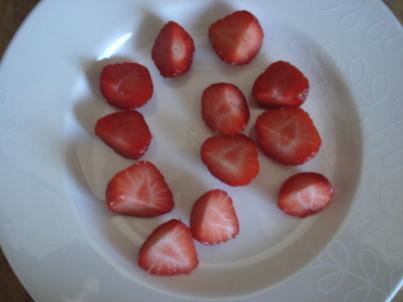 Wash strawberriesTake stems off strawberriesCut each strawberry into 2 pieces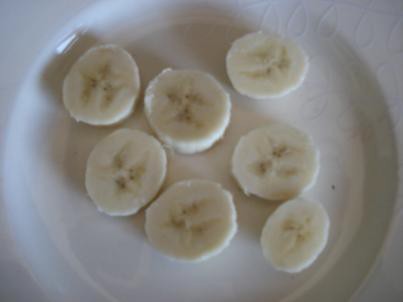 Peel the banana. Cut banana into pieces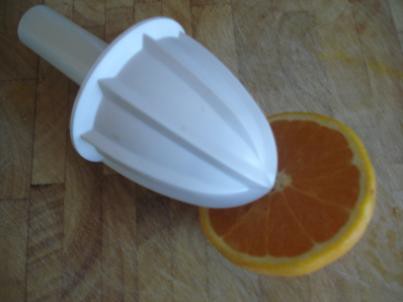 Juice the orange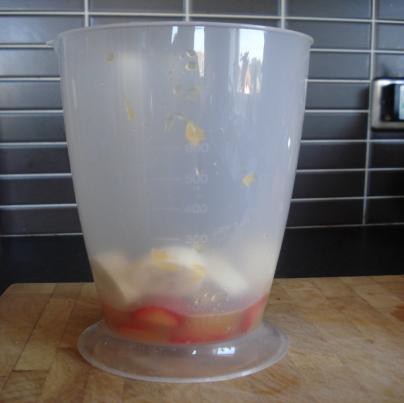 Add all fruit to blender bowl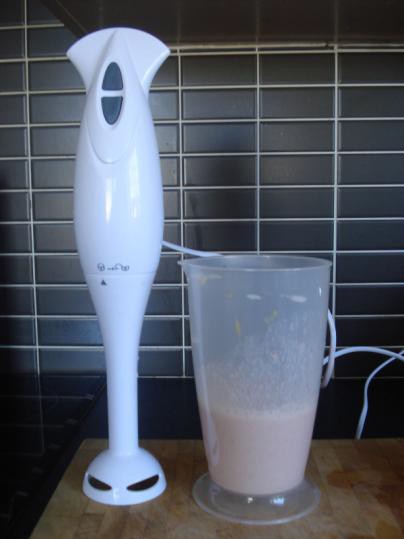 Add yoghurt or milk to blender bowl Blend until smoothPour into glass and enjoy!ActivityPreparation  ResourcesRecap fruit and vegetablesConsider how you will review the previous sessionSupermarket visitVisit the supermarket before to be aware of where the sections you want to visit areSee where you can buy fresh, dried, tinned and frozen fruit and vegBe aware of difference in costChoose ingredients for carrot and coriander soup or pizzas or baked applePictorial shopping list for recipe (page 102-104)Petty cash for food tastersTastingKnife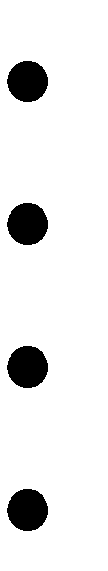 Chopping board PlatesFruits and vegetables from the supermarketShopping list for carrot and coriander soupCarrots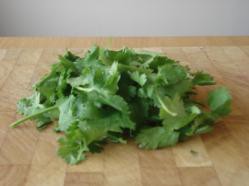 Coriander dried or freshGarlic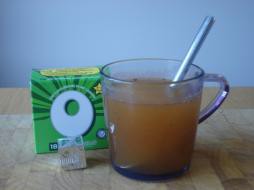 Vegetable stock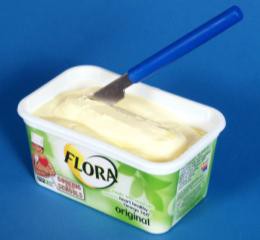 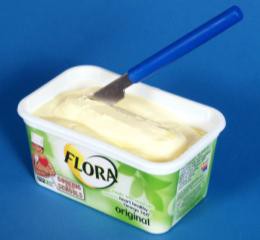 MargarineSalt and pepper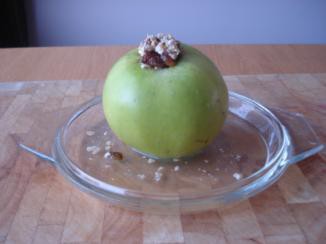 Shopping list for baked applesCooking applesRaisins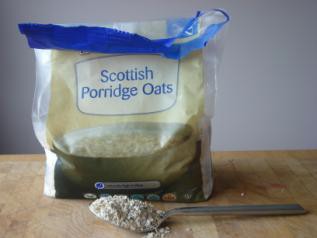 Porridge oats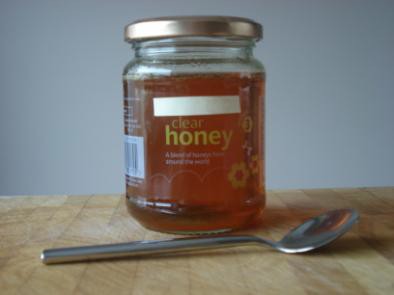 HoneyLow-fat yoghurt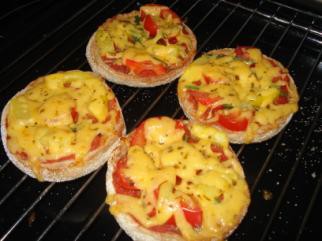 Shopping list for quick pizzaBread rolls or English muffinsTinned tomatoesMushrooms or peppers or pineapple You can choose any vegetable or fruit½ fat cheeseDried herbs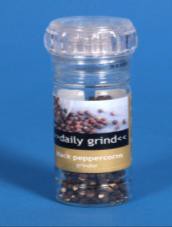 PepperActivityPreparationResourcesPreparation for cookingBuy aprons and hats (if using), disposable ones are availablePrint off or photocopy cook’s rules in colour if possible. It is best to laminate these so they can be used again. Matt laminate is recommendedApronsHats (optional) Cook’s rules (page148-149)CookingCheck risk assessment to help you choose group leadersPrint off or photocopy recipe (you may choose to laminate these)Recipe sheets (page 109-117)IngredientsCooking and serving utensilsTastingIdentify preparation area and hand washing facilitiesCheck risk assessment for food allergies/preferencesPlates or cups depending on what you are tasting225 grams or 4 small carrots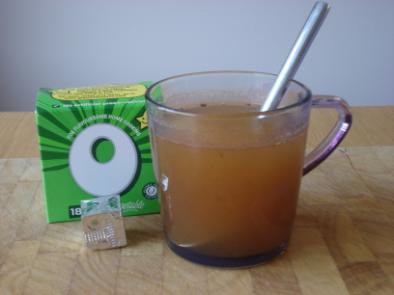 1 cup of vegetable stock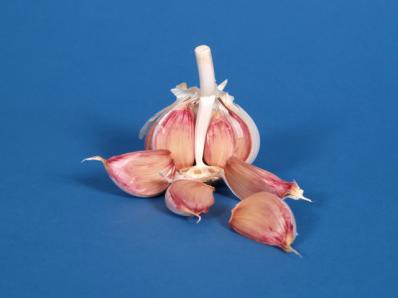 ½ a clove of garlic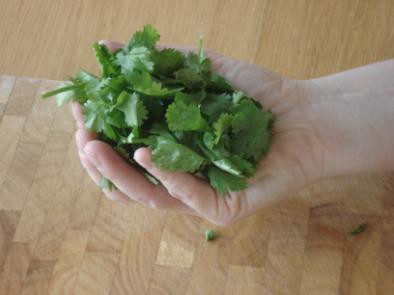 1 teaspoon dried corianderOr 1 big handful fresh coriander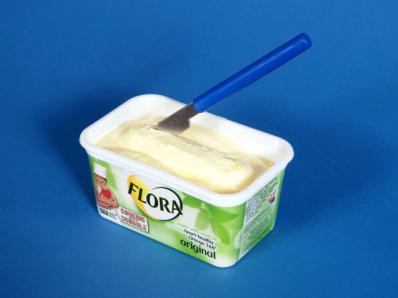 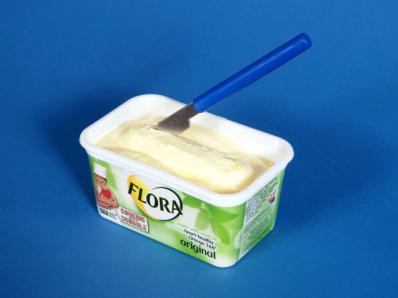 25 grams or 2 teaspoons of margarineSalt and pepperPeel and chop carrot into small chunks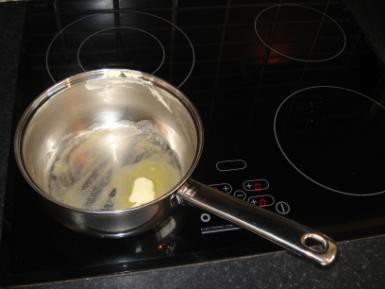 Put the margarine into a large pan.Put the pan on the hob and turn the heat to medium.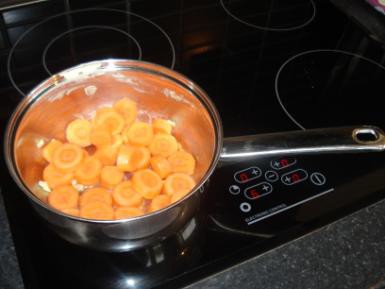 Add carrot and garlic to panCook for about 5 minutes until the carrots are softerPour in the stockSimmer for 20 minutes Then add coriander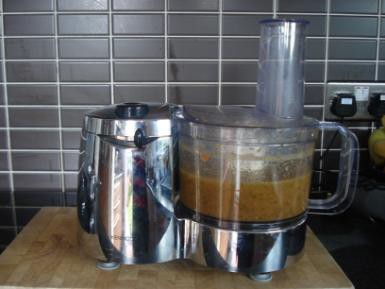 Put the soup into a blender. Blend until smooth.2 bread rolls cut in ½ Or 4 English muffins½ Tin of tomatoes4 Mushroomsor 1/2 pepper or vegetables of your choice or 1 small tin of pineapple or other fruit85grams ½ fat cheese½ teaspoon of dried herbs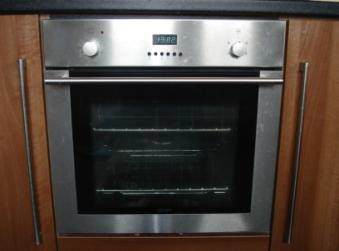 Put the grill onto medium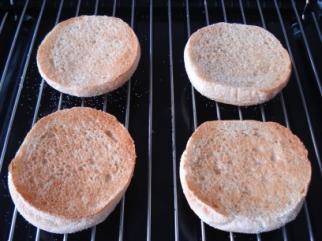 Toast the bread rolls or English muffins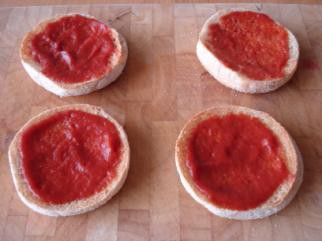 Spread the tomatoes over the toasted rolls or muffins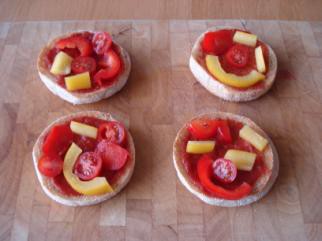 Put mushrooms, peppers and or pineapples on top of the 4 quick pizzasGrate cheese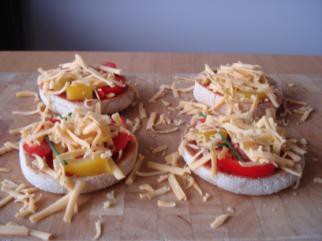 Add grated cheese to the quick pizzas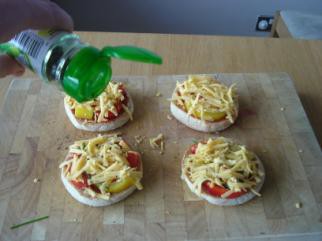 Sprinkle with herbs and pepperPlace under the grill until cheese bubbles1 cooking apple1 handful of raisins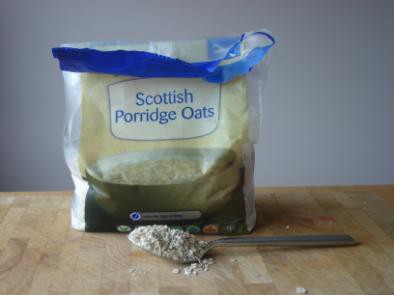 1 dessert spoon of porridge oats1 teaspoon of runny honey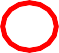 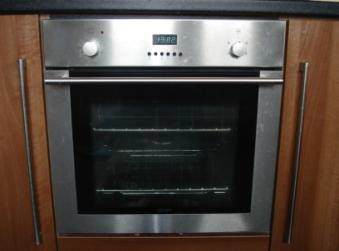 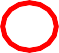 Set the oven to 190 (gas mark 5)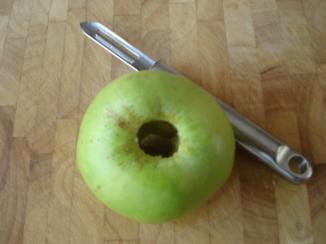 Remove apple core(if you don’t have an apple corer you can use a potato peeler or sharp knife)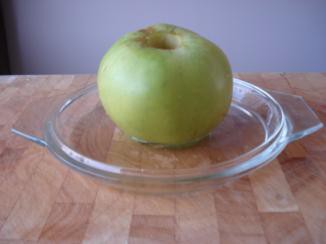 Put the cored apple in an oven proof dishAdd enough cold water to cover the bottom of the oven proof dish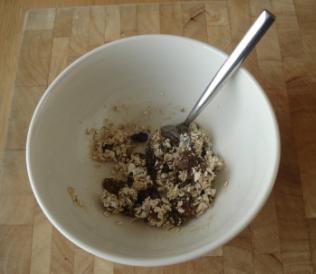 Put the raisins in a bowl Add the porridge oats Add the honeyMix togetherFill the middle of the apple with the raisin mix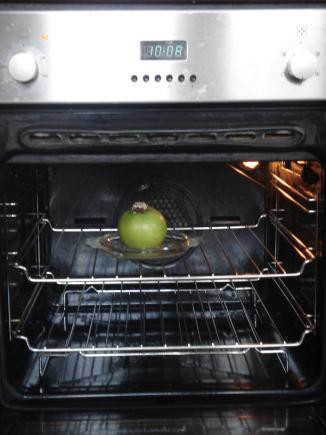 Bake in the middle of the oven for 40 minutesRemove from the oven and enjoy You could serve with low-fat yoghurtActivityPreparationResourcesRecapBuy fruit and vegetable items or collect wrappers and containers to use in exerciseAlternatively print off food photographs from the SCLD website   Boardmaker pictures (pages 131-136) Eatwell guide (or  activity mat)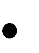     Tinned fruit in juice    Tinned sweetcorn BananasBeans Strawberries Grapes Potatoes Orange Dried raisins ChipsFrozen mixed vegetablesFruit juice cartonFruit juice cartonWhat is a portion?Buy fruit and vegetable items or collect wrappers and containers to use in exerciseAlternatively you could select some photos to useAn orange An apple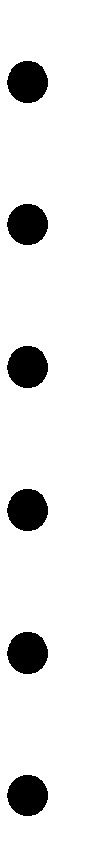 4 strawberriesA handful of raisins A bowl of tinned fruitA bowl of fruit salad in fruit juiceA bowl of salad3 heaped tablespoons of beans or corn or peasActivityPreparationResourcesFruit and vegetables during the day  Print off pictures in colour and matt laminate if possibleA flip chart and flip paperA black marker pen Pictures of the following:Bananas Oranges Broccoli Cauliflower Carrots Peas Salad SweetcornA picture of the following: Bran cereals or Weetabix White bread sandwich Brown bread sandwich White riceBrown riceA picture of the following MilkWater Tea Coffee JuiceFruit and vegetable bingoPrint off in colour the bingo cardsPrint off the pictures for bingo and cut pages in halfIf you laminate these they can be re-used. Matt laminate is preferableBuy a prize for the winnerBingo cards (pages 137- 142)Pictures of each fruit and vegetable (143-147) Black marker pensPrize for bingo winner, e.g. a fresh pineappleActivityPreparationResourcesLearning check  Look out the answer sheets from session 1 to see difference in knowledge around fruit and vegetablesFun with fruit and veg quiz sheets (page 127-129)Physical activity  Check the risk assessment sheets to make sure that groups can do the exercise that is suggested  Plan a walk to do with the group.    ‘You can do it’ from http://vimeo.com/21292 481Find out if your local authority has activities or facilities that you can access 1. Which foods they can add so they can start counting their portions of fruit and vegetables a day. (Let them choose from the pictures)Any fruit in the bowl of cereals (1st portion) A glass of fruit juice (2nd portion)2. Which food they might have as a snack after breakfast (let them choose from the pictures)  A fruit or a handful of dried fruit (3rd portion)Put a picture of a sandwich as lunch on the flipchart.3. Which foods they can add to make it healthier (let them choose from the pictures)A salad (4th portion) Vegetable soup (5th portion)4. Which food they might have as a snack after lunch (let them choose from the pictures)  Yoghurt with added fruit in it (6th portion)Put a picture of a steak/chicken/fish as dinner on the flipchart	5. Which foods they can add to make it healthier (let them choose from the pictures)Broccoli, cauliflower, carrots and peas (7th portion)A tin of fruit salad in fruit juice as a dessert (8th portion)Look through the flip chart and see how many different colours of fruit and vegetables there are.c) dried fruitdried vegetables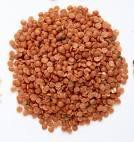 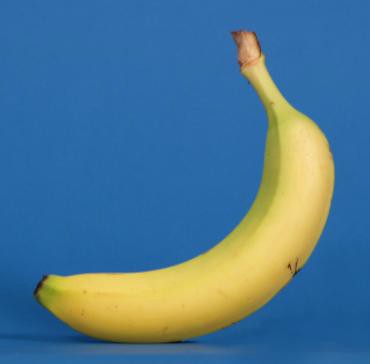 Tie your hair backWear an apronWash your hands with soap and dry them before you startGet everything out that you will need before you startKeep milk, meat, cheese, and yogurt in the fridge until you are ready to use themIf you need help putting things in and taking things out of the oven, ask your support workerRemember to switch off the oven when you are finishedWash up using hot soapy waterWipe worktops with a clean cloth and hot soapy waterEnjoy your food!